СВЕТ ОКО НАС  - други разредВоде у насељу и околиниЗаокружи текуће воде:река, бара, поток, језеро, море, речицаПрочитај пажљиво реченице и заокружи тачне тврдње.Свака река има две обале.						ДА	НЕТок је место где вода извире на површину.				ДА	НЕПовршинске воде делимо на текуће и на стајаће. 			ДА	НЕПланинске реке су споре.						ДА	НЕПотоци спадају у стајаће воде.						ДА	НЕ На сликама су приказане равничарска и планинска река. На линијама поред сваке реке опиши њене карактеристике.Шта је обележено стрелицом? Заокружи тачан одговор.Линијама повежи појам са његовим значењем.Место где вода из земље извире на површину.			УШЋЕ Удубљење у земљишту којим тече река.				ИЗВОРМесто где се једна вода улива у другу.				            ОБАЛАПут воде од извора до ушћа.					            КОРИТОЗемљиште поред воде.						            ТОКПронађи појмове у водоравном и усправном смеру. Покушај да их све откријеш: ПОТОК, ОБАЛА, ТОК, КОРИТО, УШЋЕ, ИЗВОР, ЈЕЗЕРО, БАРЕ.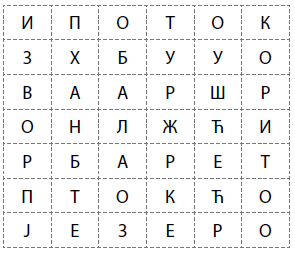 а) Објасни како људи загађују воде. _____________________________________________________________________ _____________________________________________________________________ _____________________________________________________________________б) Напиши предлог за заштиту воде .__________________________________________________________________________________________________________________________________________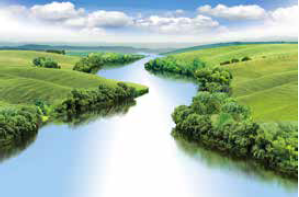 __________________________________ __________________________________ __________________________________ __________________________________ ____________________________________________________________________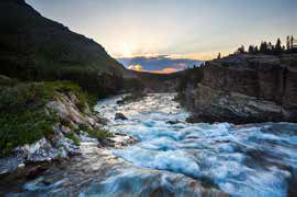 __________________________________ __________________________________ __________________________________ __________________________________ ____________________________________________________________________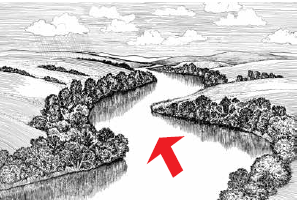 а) извор рекеб) ток рекев) ушће рекеАко желиш, обој слику.